السيرة الذاتية: (جمانة أسد صاحب)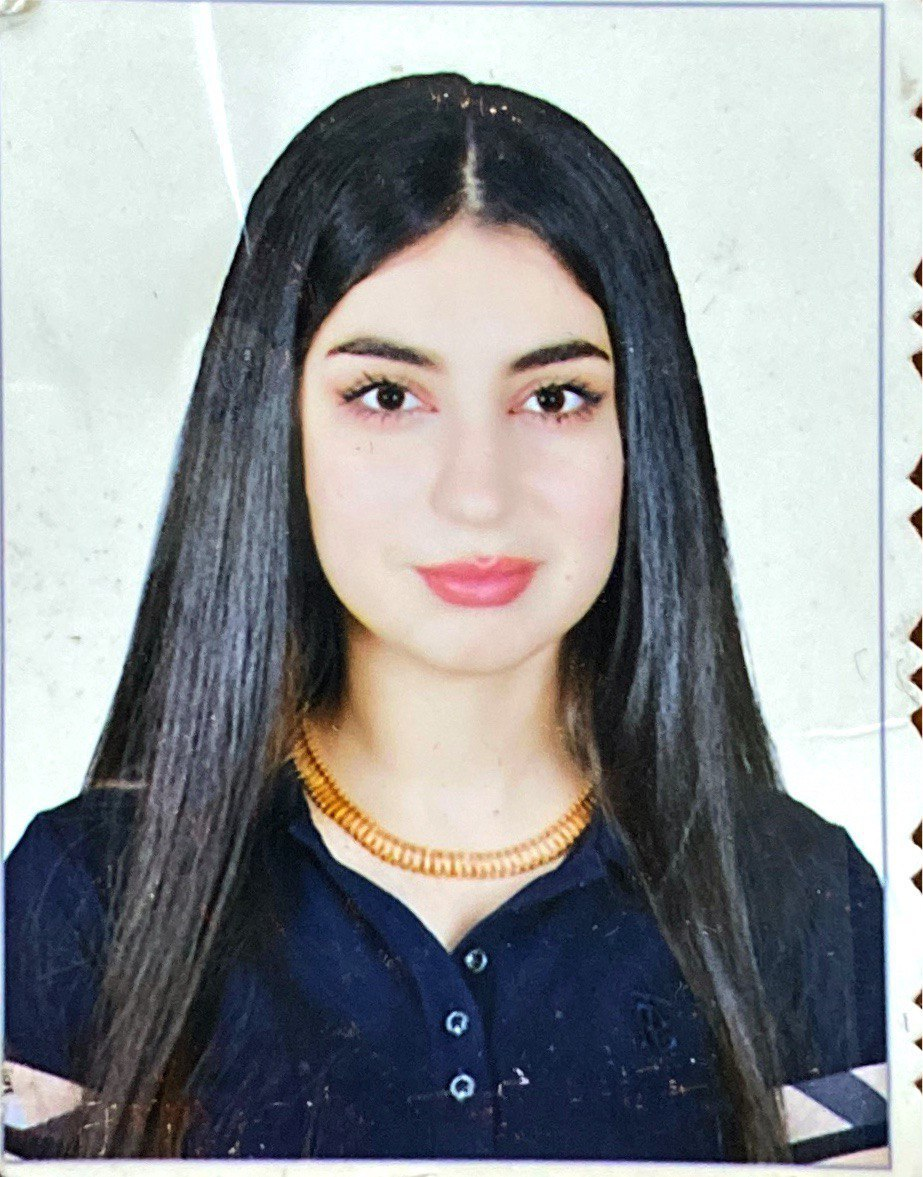 أولا: المعلومات الشخصية:اللقب العلمي: محل وتاريخ الولادة: 1999/1/10 ديالى بعقوبةالجنسية: عراقيةالحالة الزوجية: متزوجةرقم الهاتف: 07704561620البريد الالكتروني: jumana@uodiyala.edu.iqعنوان العمل: جامعة ديالى – كلية الهندسة – قسم هندسة العمارةثانياً: المؤهلات العلمية:بكالوريوس هندسة عمارة/ جامعة ديالىثالثاً: اللغات المتقنة:رابعاً : البحوث المنشورة:خامساً: المؤتمرات العلمية:سادسا: المزيد من المعلومات عن النشاط العلمي يمكن ايجادها على روابط التواصل العلمي:Author ID: 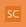 Research Gate  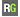 Orchid 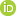 Google Scholar 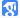 LinkedIn 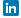 Web of Science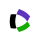 